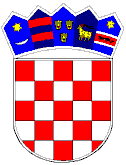 REPUBLIKA HRVATSKAVUKOVARSKO-SRIJEMSKA ŽUPANIJA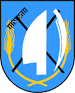 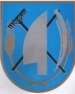  OPĆINA TOVARNIKOPĆINSKO VIJEĆEKLASA: 024-03/22-01/40URBROJ: 2196-28-02-22-1Tovarnik, 31.05.2022. Na temelju članka 49. stavka 4. Zakona o poljoprivrednom zemljištu („Narodne novine“, broj 20/18, 115/18 i 98/19) te članka 31. Statuta Općine Tovarnik („Službeni vjesnik“ Vukovarsko-srijemske županije, broj 3/22), Općinsko vijeće Općine Tovarnik na svojoj 8.  sjednici održanoj dana 31.05.2022.  godine donosiOdluku o izmjenama  i dopunama  Programa   utroška sredstava od poljoprivrednog zemljišta za 2022. god. Članak 1.Ovim se programom određuje način utroška sredstava od zakupa i koncesije te prodaje poljoprivrednog zemljišta u vlasništvu RH na području Općine TovarnikČlanak 2.U proračunu Općine Tovarnik za 2022. god. planiraju se prihodi od poljoprivrednog zemljišta kako slijedi :Članak 3.Sredstva iz članka 2. Ovoga programa utrošit će se kako slijedi Članak 10.Ovaj program stupa na snagu osmi dan od dana objave u „Službenom vjesniku“ Vukovarsko-srijemske županije. PREDSJEDNIK OPĆINSKOG VIJEĆA Dubravko Blašković Prihod od zakupa poljoprivrednog zemljišta u vlasništvu RH 630.000,00 kn 630.000,00Naknada od koncesije za poljoprivredno zemljište u vlasništvu RH 935.000,00 kn 935.000,00Prihod od prodaje poljoprivrednog zemljišta u vlasništvu Rh 120.000,00 kn 0,00Višak prihoda od poljoprivrednog zemljišta iz 2021. god. 0,00119. 333, 99UKUPNO: 1.685.000,00 KN 1.684.333,99 OPIS STAVKE IZNOSIzdatci za manifestaciju Tovarnički jesenski festival 310.000,00 kn Izdatci za rad razvojne agencije TINTL -te LAG- Srijem 115.000,00 kn Geodetsko katastarske usluge 20.000,00 kn Sufinanciranje razvoja poljoprivredne proizvodnje 529.000,00 kn Program razvoja poduzetništva 5.333,99 kn Održavanje poljskih puteva 250.000,00 kn Krčenje i čišćenje poljoprivrednog zemljišta 150.000,00 kn Održavanje nerazvrstanih cesta uništenih teškim poljoprivrednim strojevima 180.000,00  kn Deratizacija, dezinsekcija te veterinarsko-higijeničarske usluge 125.000,00 kn UKUPNO 1.684.333,99 